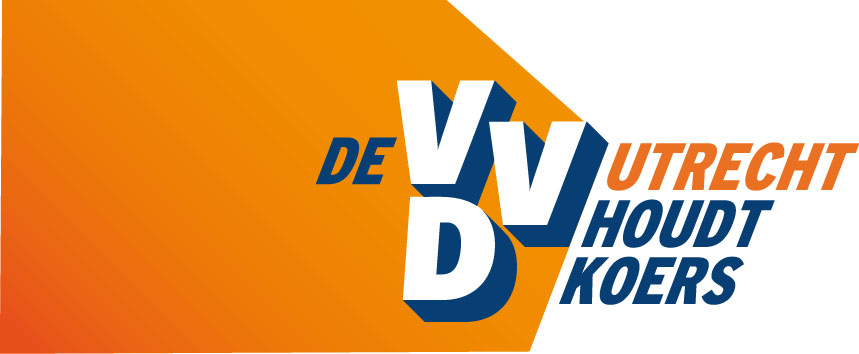 2016	SCHRIFTELIJKE VRAGENXXX	Status en werk leidend voor integratie in UtrechtVragen van Judith Tielen (VVD)	(ingekomen XXX 2016)De VVD Utrecht heeft deze week het artikel ‘Utrecht: asielzoekers direct binden’ op de voorpagina van de Volkskrant van 27 april 2016 gelezen en kennisgenomen van de berichtgeving in o.a. het NOS-journaal op diezelfde dag. Daarin wordt vermeld hoe de gemeente Utrecht - in samenwerking met het Centraal Orgaan opvang Asielzoekers (COA) - een project start om te zorgen dat asielzoekers die in ‘Utrecht aankomen, ook in Utrecht blijven’. De VVD vindt het creëren van binding en betrokkenheid met de stad Utrecht positief en kan zich vinden in het streven naar ‘minder gesleep met (schoolgaande) kinderen’. Tegelijkertijd roept dit artikel bij de VVD veel vragen op:Hoe gaat dit project er in de praktijk van de noodopvang Einsteindreef uitzien?Waarom heeft het college gekozen voor publiciteit via de media (landelijk dagblad en journaal) en niet eerst de raad geïnformeerd over een plan wat mogelijk grote financiële consequenties kan hebben voor de stad Utrecht?Het artikel benoemt dat er cursussen worden gegeven en dat er ook Utrechtse woningzoekenden gaan wonen. Welke van die cursussen waren niet mogelijk in de eerdere noodopvanglocaties? En wat is de verwachting van die cursussen?Op basis van welke criteria worden deze Utrechtse woningzoekenden geselecteerd?Wat gaat het COA anders doen met de in de noodopvang Einsteindreef op te vangen asielzoekers? En hoe gaan ze dat doen? Welke garanties zijn er dat er geen verhuisbewegingen meer nodig zijn?Wat zijn de gevolgen van de proef met deze Noodopvang++ voor het huisvesten van asielzoekers die uiteindelijk een status krijgen?Krijgen deze nieuwe statushouders voorrang op het krijgen van een woning in de gemeente Utrecht en zijn hierover afspraken gemaakt met de buurgemeenten? Zo nee, waarom niet? Zo ja, welke afspraken dit?Wat betekent de proef voor statushouders die reeds wachten op huisvesting in de gemeente Utrecht?Zodra asielzoekers een status krijgen dienen ze in principe de noodopvang te verlaten.Heeft het college nagedacht waar deze statushouders terecht komen? Wat zijn de gevolgen voor de uitstroom voor de bestaande reguliere opvang (azc) in Oog in Al?In het artikel staat dat ‘Utrecht de net gearriveerde asielzoekers vanaf dag één wil binden aan de stad’.Vindt er vooraf een selectie plaats welke asielzoekers in de noodopvang Einsteindreef terecht komen en welke niet? Betekent dit dat asielzoekers die nu in andere (nood)opvanglocaties in Nederland worden opgevangen, niet in aanmerking komen voor opvang in Utrecht? Of dat asielzoekers met familie elders of die weinig tot geen kans maken op een baan in Utrecht niet in aanmerking komen voor opvang in Utrecht?In hoeverre speelt de motivatie om te willen integreren in Nederland een rol bij het krijgen van een plek in de Noodopvang++?Hoe kijkt het college aan tegen het voorstel om deelnemende asielzoekers ook een verklaring te laten tekenen dat opvang in de Noodopvang++ en deelname aan activiteiten vrijwillig, maar niet vrijblijvend is? Op welke wijze krijgen burgerschap en het onderwijs in Nederlandse normen en waarden een plek in het cursusaanbod?Hoe gaat het college om met eventuele nareizende familieleden en de capaciteit van de Noodopvang++?Is het college het met de VVD eens dat voor een toekomst in Nederland een verblijfsvergunning (status) nodig is? En is het college het met de VVD eens dat het dan ook verstandiger is om de extra inzet te richten op statushouders in plaats van op alle binnenkomende vluchtelingen?De VVD vindt het belangrijk dat statushouders snel en goed integreren in onze maatschappij. Voor de VVD betekent dit dat werk vinden en/of onderwijs volgen de belangrijkste prioriteiten zijn. De VVD juicht de proef van minister Asscher om statushouders sneller naar werk te begeleiden, toe. Is het college het met de VVD eens dat werk een belangrijke prioriteit is bij integratie en binding met onze samenleving en onze stad? Welke plek heeft werk vinden in dit project?Wat heeft het college en het COA doen besluiten om cursussen vooral in het Engels in plaats van in het Nederlands aan te bieden? In hoeverre sluit deze keuze aan op de gewenste snelle integratie van nieuwe Utrechters?In het artikel staat een budgetaanvraag bij de Europese Unie van € 3,5 miljoen vermeld. Wat zijn de resterende gemeentelijke kosten van dit project? En hoe worden die gefinancierd?Mocht de EU-subsidie niet worden toegekend dan geeft wethouder Diepeveen aan dat de proef in ‘beperkte omvang’ toch doorgang zal vinden.Hoeveel bedraagt de gemeentelijke financiering als de EU-subsidie niet wordt toegekend?Is het college bereid de gemeentelijke bijdrage voor dit project expliciet aan de raad voor te leggen? Zo nee, waarom niet?In het Volkskrantartikel spreekt Halleh Ghorashi (hoogleraar diversiteit en integratie) haar zorgen uit over het draagvlak in de wijk en de stad.Welke organisaties en bedrijven zijn op dit moment betrokken bij de vormgeving van deze proef?Wanneer is de proef met deze vorm van noodopvang volgens het college geslaagd? Welke criteria gaat het college meegeven aan de onderzoekers van de Universiteit Oxford om het succes te meten?